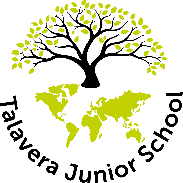 UniformHere at Talavera Junior School, we like our pupils to look as smart as possible.  We encourage all pupils to take care of their uniforms and possessions at all times so that they can feel proud of how smart they look.The Talavera uniform is as follows;Boys		Grey/Black trousers		White Polo Shirt or Shirt		Red School Sweatshirt with Talavera Embroidered Logo		Grey or Black Socks		Black School ShoesGirls		Grey/Black Trousers or Skirt/shorts		White Polo Shirt or Blouse		Red school sweatshirt or cardigan with Talavera Embroidered Logo		White socks		Black School Shoes		Girls may wear red/white checked dresses in the summer term.Branded uniform is optional so it does not have to be purchased from the above retailer. Second-hand uniform is available from the school, if required.Children should not wear any make-up or wear any jewellery except from earring studs. There should be no nail varnish worn in school and we expect children not to dye their hair during term time.PE KitChildren should have their PE kits in school from Monday to Friday, each and every week.  The kit consists of:Black PE shorts (Black tracksuit bottoms in colder weather)Red Embroidered Talavera T-shirt/White T-shirtTrainersFor safety reasons, girls and boys with long hair should tie it back throughout the school day.All uniform should be labelled with your child’s name. The wearing of jewellery in school is actively discouraged. Small stud earrings are the only type to be worn, and no jewellery at all can be worn during PE. If the children do choose to wear stud earrings, they must be able to remove them alone or bring in their own plasters to cover for PE. 